МИНИСТЕРСТВО ОБРАЗОВАНИЯ И НАУКИ РОССИЙСКОЙ ФЕДЕРАЦИИФедеральное государственное бюджетное образовательное учреждение высшего образования«КУБАНСКИЙ ГОСУДАРСТВЕННЫЙ УНИВЕРСИТЕТ»(ФГБОУ ВО «КубГУ»)Кафедра педагогики и методики начального образованиякурсовая РАБОТАРАЗВИТИЕ КРЕАТИВНОГО МЫШЛЕНИЯ МЛАДШИХ ШКОЛЬНИКОВ НА УРОКАХ ИЗОРаботу выполнила __________________________________ Е.В. Баталова (подпись, дата)Факультет педагогики, психологии и коммуникативистики, II курса ОФОНаправление 44.03.05 Педагогическое образованиеНаправленность (профиль) «Начальное образование»Научный руководительпреп.		 _______________________________________ А.В. Карпенко(подпись, дата)Нормоконтролерканд. пед. наук, доцент		 ___________________________Б.В. Сергеева(подпись, дата)Краснодар 2017СОДЕРЖАНИЕВведение…………………………………………………………………………...31  Психолого-педагогические основы креативного мышления                  младшего школьника…………………………………………..………………51.1  Теоретические аспекты креативного мышления………………………..51.2   Сущность и особенности креативного мышления                                          у младших школьников………………………………………………..…81.3   Методы активизации креативного мышления                                           у младших школьников…………………………………………………122  Система работы над развитием креативного мышления на уроках изобразительного искусства в начальной школе…………………………...172.1   Использование учебных заданий в развитии креативного мышления младших школьников……………………………………………….......172.2   Роль «уроков ИЗО» в развитии креативного мышления                          у младших школьников……………………………………………........212.3   Исследование уровня развития креативного мышления у младших школьников на уроках ИЗО……………………………………………..24Заключение……………………………………………………………………….29Список использованных источников……………………………………….......31Приложение А Методика Е.П. Торренса «Неполные фигуры»………………34Приложение Б Тест-игра «Закорючка»………………………………………...36ВВЕДЕНИЕВ настоящее время, при осуществлении перехода к гуманно-личностной педагогике, неотъемлемое свойство которой – развитие творческого потенциала учеников, эффективность деятельности школы зависит от степени обеспечения развития творческой свободы учащихся посредством учебно-воспитательного процесса, от того, как последний формирует творческую личность, готовит ее к творческой познавательной и общественно-трудовой деятельности.Акцентируется внимание на том, что развитие креативного мышления, в том числе и саморазвитие младших школьников, должно стать одной из стратегий и принципов современной педагогики.С новой силой встает вопрос о переоценке ценностей в детском художественном творчестве, расширяется круг новых, мало исследованных аспектов, среди которых развитие креативного мышления, в том числе и в области живописи, с применением различных техник, способов и приемов. Актуальность исследования остается потребность учителей-практиков в обосновании и создании способов организации работы на уроках изобразительного искусства, которые способствовали бы успешному развитию креативного мышления младших школьников.Проблема исследования обусловлена обострившимися противоречиями между: необходимостью развития креативного мышления младшего школьника на уроках изобразительного искусства как основы творческого потенциала и потребностью его практического воплощения в учебной деятельности.Цель исследования: раскрыть особенности развития креативного мышления младших школьников на уроках изобразительного искусства.Объект исследования: процесс развития креативного мышления младших школьников на уроках изобразительной деятельности.Предмет исследования: психолого-педагогические условия развития креативного мышления младших школьников на уроках изобразительного искусства.Гипотеза исследования: возможно развитие креативного мышления у младших школьников находится на среднем уровне. Задачи исследования:Изучить психолого-педагогическую, научную и методическую литературу по данной проблемной теме;Выявить сущность и особенности креативного мышления у младших школьников;Изучить методы активизации креативного мышления у младших школьников; Проанализировать роль уроков ИЗО в развитии креативного мышления у младших школьников;Провести исследование исходного уровня развития креативного мышления у младших школьников на уроках ИЗО.Методы исследования: изучение научной и методической литературы по проблеме, тестирование, естественный педагогический эксперимент, математическая обработка результатов диагностики.База исследования: МБОУ СОШ № 31, станица Старомышастовская, Краснодарского края, учащиеся 3 «А» класса – 25 человек. Всего: 25 учащийхся.1 Психолого-педагогические основы креативного мышления младшего школьникаТеоретические аспекты креативного мышленияРассматривая понятие креативность, можно выделить главное, что креативность является способностью человека генерировать идеи, создавать что-то новое и не стандартное. Креативность – это способность к неординарному мышлению и применению этого мышления на практике.В быту на вопрос, что такое креативность, можно ответить простыми примерами:креативность – это смекалка, то есть способность человека в определенных критических ситуациях и, казалось бы, безвыходных находить ту самую лазейку, которая позволяет выровнять ситуацию и достигнуть желаемого результата даже при помощи обычных подручных инструментов;креативность – это смелость при решении задач, то есть способность решить вопрос не штампованным подходом, который может граничить с риском провалиться или получить негативную оценку окружающих;креативность – это иное видение простого в сложном ракурсе и наоборот, сложного в простом [27].Таким образом, определений, понятия креативности можно дать целую массу. Но всех их можно объединить в одном. Креативность – это способность мозга выдавать нестандартное решение.Креативность человека, креативность личности или так называемая личностная креативность, как утверждают многие психологи, это вовсе не дар, это способность. Более того, креативностью мышления мы обладаем все сразу после рождения.Американский психолог Абрахам Маслоу утверждал:«Креативность – это творческая направленность, врождённо свойственная всем, но теряемая большинством под воздействием сложившейся системы воспитания, образования и социальной          практики» [15].Концепция креативности как феномена творчества была введена в науку Дж. Гилфордом – американским психологом, первым взявшимся за объективное исследование. В конце 50-х годов прошлого века он сформулировал несколько критериев креативности, которые поддаются оценке в психологических тестах.Выделим основные критерии креативности:1. Легкость генерирования идей, а также количество идей, возникающих за некоторую единицу времени, все это характеризует беглость мысли;2. Способность переключения с одной идеи на другую, представляет гибкость мысли;3. Способность отвечать на раздражители нестандартно, а также производить идеи, отличающиеся от общепринятых стереотипов–это оригинальность;4. Чувствительность к необычным деталям, противоречиям и неопределенности, готовность быстро переключаться с одной идеи на другую – чувствительность к проблемам, к окружающим ситуациям,  восприимчивость, определяет любознательность;5. Смелая идея, которая потом нуждается в обстоятельной эмпирической проверке, проявляет способность к разработке гипотезы;6. Итог проявления креативности – логическая независимость реакций от стимулов, способность решать проблемы, способность к анализу и синтезу – это удовлетворенность [4].Возможность оценивать креативность количественно и статистически, стало благодаря работам Гилфорда, а затем Торренса.Рассматривая понятие мышление, можно выделить, что это один из познавательных процессов, называя его наряду с другими познавательными процессами, такими, как восприятие, внимание, память, воображение и речь.Ученые-психологи, представители функциональной психологии, пытались выяснить специфику мышления, сравнивая его с другими познавательными процессами человека. По-настоящему предметом не только философских размышлений, но и экспериментальных исследований мышление человека становится лишь с середины XX в., и тогда выясняется, что оно представляет собой довольно сложный процесс – настолько сложный, что не только исчерпывающим образом изучить его, но даже кратко и точно определить мышление как понятие не представляется возможным. Ситуация с точным определением и научным изучением мышления человека не прояснилась и во второй половине XX в. До сих пор не существует единого, общепринятого определения мышления.Процесс решения задач заключает в себе такое понятие, как мышление.В задачи входят вопросы, на которых нет существенных ответов. Процесс мышление состоит из опосредованного познания человеческой действительности.Это высказывание следует понимать так: имея дело с мышлением, человек для получения нужных ему знаний каждый раз использует не только органы чувств, но и какие-либо специальные средства.Под частным определением понятия мышления может служить процесс получения общих представлений об уровне познания человеческой действительности [5].Креативное мышление можно определить, как такое мышление, в результате которого человеком успешно решается новая задача, раньше никогда им не решавшаяся, причем эта задача решается необычным, оригинальным способом, которым человек раньше не пользовался. Творческим может стать любой из основных видов мышления: наглядно-действенное, наглядно-образное и словесно-логическое. Отвечая данному выше определению, его продукты, вместе с тем, будут различными.Продуктом творческого наглядно-действенного мышления может стать нахождение решения некоторой новой, практической задачи или применение оригинального способа действий в некоторой практической ситуации, связанного с поиском решения соответствующей задачи. Например, ребенок, безуспешно пытавшийся раньше достать недоступный для него привлекательный предмет, может вдруг вполне самостоятельно найти решение соответствующей задачи, причем применить для этого необычный способ решения, который он никогда раньше не видел и не использовал. Продуктом творческого наглядно-образного мышления обычно выступает некоторый необычный образ, построенный к тому же весьма оригинальным способом. Примером такого мышления может стать новая картина, нарисованная художником, новое литературное произведение, созданное писателем. При определении мышления как творческого ученые сталкиваются с проблемой выделения специфических особенностей именно креативного мышления и отделения креативного мышления от некреативного [4]. В двух первых случаях, упомянутых в этих вопросах, оценка мышления как креативного будет относиться только к данному человеку, а в двух других случаях – ко всем без исключения людям.Таким образом, под креативным мышлением можно понимать такое мышление, в результате которого человеком успешно решается новая задача, раньше никогда им не решавшаяся, причем эта задача решается необычным, оригинальным способом, которым человек раньше не пользовался.Сущность и особенности креативного мышления у младших школьниковЦелый мир нереализованных возможностей, в котором ребенок представлен как талантливая и уникальная личность. Задача учителя заключается в том, чтобы раскрыть эти таланты, создать условия для творческой реализации ребенка. В детстве рисуют все. Известно почему – человек пытается осознать видимое и отобразить это. Но не у всех получается, ведь нужно знать, как рисовать, с чего начать и что использовать. Рисование развивает пространственное и креативное мышление, воображение, эстетический вкус, воспитывает трудолюбие.Общие возрастные особенности у каждого ребенка проявляются по-разному, в зависимости от его индивидуальности. Один ребенок может быть более эмоциональным, другой – менее. Память, мышление, внимание могут быть самыми различными у разных детей [19].Наиважнейшим источником детской фантазии являются эмоции. Творчество детей всегда насыщенно яркими положительными эмоциями. Благодаря этому обстоятельство творчество обладает большой притягательной силой для дошкольников. Яркие эмоции становятся основой формирования острой потребности детей не только в конечном продукте творчества, но, главное, в осуществлении самого этого процесса в известной мере независимо от решения частных задач. Творческая работа – это возможность выразить языком различных материалов свой восторг перед окружающим миром или показать его неприятие.Творческая работа на уроке изобразительного искусства – это своего рода связующее звено между ребенком и взрослым. Деятельность творческого воображения почти никогда не возникает без помощи и участия учителя. Однако роль учителя не в том, чтобы поучать, а в том, чтобы совместно с детьми построить занятие так, чтобы дети могли создать и реализовать замыслы своих творческих работ.Известно, что ребенок любит играть и не любит учиться, игровая форма организации занятия активизирует детей. Рисование – самый доступный способ совместить приятное с полезным: ребенок воспринимает рисование как игру, причем более увлекательную, чем серьезнее к ней относится учитель. Поэтому создание игровых ситуаций на уроке, распределение ролей игры постоянное условие в процессе обучения [24].Для того чтобы правильно руководить детским творчеством, нужно знать особенности изобразительной деятельности детей. Эти знания помогут найти ключ к сердцу ребенка, установить с ним контакт, развить его художественные способности и эстетические чувства, помогут понять, как познает ученик действительность, как развиваются его зрительное восприятие, воображение, пространственные представления, память и др.Нужно сделать все возможное, чтобы сохранить у школьника тягу к изобразительной деятельности, и если ее нет, то пробудить, а затем и развить познавательные интересы. Повышенная склонность учащихся к изобразительной деятельности является показателем пробуждающихся у них способностей к художественному творчеству и развитие к нему интереса. А развить интерес к творчеству у каждой отдельной личности можно только с учетом индивидуальных способностей.Широкие возможности для изучения особенностей младших школьников и осуществления индивидуального подхода к каждому ученику, что содействует развитию у них не только художественно-творческих способностей, но и внимания, предоставляют занятия по изобразительному искусству.Особенное в человеке называют индивидуальным, а личность с ярко выраженными особенностями, индивидуальностью. Индивидуальный подход заключается в управлении развитием человека. Это не значит, что мы приспосабливаемся к отдельному учащемуся, наоборот мы приспосабливаем формы педагогического воздействия к индивидуальным особенностям, с тем, чтобы обеспечить необходимый уровень развития личности.Степень оригинальности художественного образа определяется зоркостью видения и остротой восприятия жизни, эстетическим вкусом и воображение художника. Именно эти качества должен взращивать в своем ученике педагог на уроках искусства независимо от того, задает ли он ему определенную тему творческого задания или же предлагает выбрать ее самому.Развитие креативного мышления учащихся путем целенаправленного и организованного обучения является основной задачей уроков изобразительного искусства.Реализация креативных способностей ребенка делает более богатой и содержательной его жизнь, обогащение его сверстников и коллектива делает реализация творческих способностей.Важным условием дальнейшего полноценного развития личности является становление творческой индивидуальности в младшем школьном возрасте. Человек, обладающий постоянным и осознанным интересом к творчеству, умением реализовать свои творческие возможности, более успешно адаптируется к изменяющимся условиям и требованиям жизни, легче создает свой индивидуальный стиль деятельности, более способен к самосовершенствованию, самовоспитанию.Творческая индивидуальность может проявляться на разных уровнях. От переноса старых знаний, умений, опыта в новую ситуацию до способности найти новый вариант решения проблемы. Создать новый продукт.Существенное влияние на ребенка оказывает и возраст.Чрезвычайно важное значение для развития личности школьника имеют богатство его жизненных впечатлений и социальный опыт [11].Развитие креативного мышления в школе осуществляется на уроках ИЗО. Развивая навыки художественно-творческой деятельности учащихся на уроках ИЗО, школа дает представления о профессиональном искусстве живописи, скульптуры, графики.Если деятельность ребенка носит творческий характер, то она постоянно заставляет думать, и сама по себе становится достаточно привлекательным делом, как средство проверки и развития способностей. Творческая деятельность всегда связана с созданием чего-либо нового, открытием для себя нового знания, обнаружения в самом себе новых возможностей. Это само по себе становится сильным и действенным стимулом к знанию, к приложению усилий. Такая деятельность укрепляет положительную самооценку, повышает уровень притязаний, порождает уверенность в себе и чувство удовлетворенности в достигнутых успехах.Таким образом, занятия по изобразительному искусству представлены широкими возможностями для изучения личностных особенностей младших школьников и осуществлением индивидуального подхода к каждому учащемуся, что производит благоприятное содействие на развитие креативного мышления.Методы активизации креативного мышления у младших школьниковТехнологии, которые позволяют развивать у младших школьников творческое и креативное начало, много. Современная наука активно прирастает в методологии развития этого вида мышления. Не все из них могут быть доступны учителю начальных классов, потому что отличается ресурсная база, а также личные предпочтения педагога.Большая часть методов призвана развивать креативное мышление учеников начальной школы. На уроках изобразительного искусства предлагаются такие методы как:метод агглютинации – соединение несоединимых свойств, противоположностей предметов или явлений и их изображение: светлая тьма, маленький гигант, горячий лед;метод «Мозгового штурма» (А.Ф. Осборн) работа в группе, предложение разных вариантов при решении определенной задачи. К примеру, коллективно создать композицию на тему дом, каждый предлагает, что будет в этом доме: круглые окна, вход с правой стороны, построен из камней;метод инверсии – предложить заменить краски на известные продукты: чай – коричневый, морковный сок – оранжевый, свекольный сок – красный, написание композиции этими продуктами и будет креативный метод на уроках изобразительного искусства.Представленный перечень далеко не полный, и может быть продолжен. Важно, чтобы педагог умело сочетал разные варианты с целью достижения формирования креативного мышления у младших школьников. Нельзя исключать, что в результате творческого акта учитель создаст свой собственный метод. Ведь важно, чтобы процесс был двусторонним.Креативное мышление не терпит прямых указаний. Директивный подход искажает суть самой технологии. На помощь учителю в освоении ее должен приходить психолог, который бы оценивал результаты на разных этапах.Одной из основных задач школы является задача формирования у учащихся творческого и познавательного процесса, креативного мышления и познание окружающего мира. Это позволяет выдвинуть предмет изобразительное искусство на передний план, как основа благодатной почвы для развития личности в целом.Для решения этих задач предусмотрены нестандартные решения проведения уроков:– Уроки-познания: учащиеся пополняют свой багаж новыми знаниями, терминами, техникой исполнения, изобразительной грамотностью.–   Уроки-конкурсы «конкурсы эрудитов»: на уроках ведется опрос в игровой соревновательной форме. В ходе урока подводятся итоги, как усвоен материал теоретический, практический. Играя, повторять, запоминать, строить рисунок, искать ошибки, быстро с помощью аппликации справляться с заданиями.–  Уроки-тесты: учащимся предлагается выбрать правильный ответ из трех-пяти предложенных вариантов.             – Уроки-знакомства с различными техниками: лепка, чеканка, металлопластика, аппликация, аэрография, гратография, витраж и прочее, позволяет учащимся почувствовать материал, создать свое, проявляя фантазии [23].Подведение итогов, полученных по определенной теме, предлагает урок-игра.Игра – это уникальный феномен человеческой культуры, ее исток и вершина, она обучает, развивает, воспитывает, социализирует. Игра помогает раскрытию творческого потенциала ребенка, поэтому она стала неотъемлемой частью и союзником воспитания и обучения учащихся начальных классов. Игра приносит наивысшую радость, так как включает в активную творческую работу, дает выплеск всех эмоций и знаний, полученных на уроков при изучении определенной темы. Здесь ребенок выступает как соавтор при проведении игры. Он художник-декоратор, чтобы создать атмосферу определенного периода, будь то египетский, китайский, греческий и т.д. Он дизайнер, он модельер (изготовление костюмов, посуды, атрибутов, оружия и прочее). Он создает атмосферу праздника. Готовясь к празднику, следует выполнять декорации, костюмы. Каждый выбирает себе роль. На период игры ученик становится актером. Психологи считают, что ролевая игра возможна, благодаря способности человека представить себя на месте другого, при этом сопереживая или сочувствуя ему.Игра – это праздник, самое древнее коллективное участие, где можно играть, петь, танцевать, украшать себя. Дети с удовольствием выбирают себе роль на этом празднике.На уроках ИЗО для развития креативного мышления сегодня также можно использовать компьютер [32].Развивающее значение компьютера для развития творческих способностей и креативного мышления младшего школьника очень велико. Применение компьютеров на уроке ИЗО создает эмоциональный настрой, это, в свою очередь, положительно сказывается на развитии креативности и творчества. Изучая жанры живописи, и знакомя детей с названием того или иного технического приема, с новым художественным материалом, термином используется компьютер. Это вызывает большой интерес у детей к изучаемому термину или понятию, повышает внимание и в то же время является повторением известных ранее названий материалов и инструментов, терминов, используемых художником.Особенно важно применение компьютеров после продолжительного объяснения нового материала или многократного повторения способа изображения, чтобы снять у ребенка усталость. С этой целью можно использовать игровые программы, где, например, учащимся предлагается разложить в определенной последовательности репродукции картин с изображением разных времен года, разложить их по жанрам, объединить предметы декоративно-прикладного искусства в группы по видам или составить узор из отдельных разных предлагаемых элементов.Включение игровых предметов может быть использовано и для закрепления изученного материала, обобщения при показе основных приемов работы.Использование различных форм и приемов работы на уроке изобразительного искусства позволяет ребенку активно включаться в творческий процесс, развивать креативное мышление, воображение и фантазию, помогает видеть новое его решение в той или иной технике, обогащать первоначальный замысел, и результат изобразительной деятельности приобретает большую выразительность. Органично включение в ход занятия компьютеров, отдельные приемы работы в различной технике создают необходимые условия для развития у детей креативного мышления на уроках изобразительного искусства.Общее знакомство с компьютерами, одной из первой самостоятельной творческой работы для детей является рисование на экране дисплея. Знакомство с графическим редактором – это не только рисование, но и познание формы различных геометрических фигур, их взаимного сопряжения, компоновки, а также развитие пространственного и креативного мышления.Уже на начальном этапе обучения можно проводить работу, имеющую практическую значимость.С большим желанием учащиеся работают на уроках по созданию аппликации. Симметрия, ритм вызывает у них желание воспроизвести увиденное. Но даже на самом начальном этапе надо ставить перед ребенком условия выполнения задания не копированием образца, а его видоизменением. На занятиях изготовления аппликации, школьники учатся планировать свою работу, намечать последовательность выполнения операций, общаться друг с другом, что стимулирует развитие креативности и творчества          школьников [22].Главным в обучении является не компьютер, а ориентация на развитие познавательных процессов, самостоятельность в выполнении творческих работ. В этом процессе главное, что каждый ребенок может выразить себя, раскрыть свои возможности.Таким образом, можно сделать вывод, что одной из основных задач школы является задача формирования у учащихся креативного мышления, творческого и познавательного процесса, познание окружающего мира. Это позволяет выдвинуть предмет изобразительное искусство на передний план, как основа благодатной почвы для развития личности в целом. Для решения этих задач предусмотрены нестандартные решения проведения уроков.2 Система работы над развитием креативного мышления на уроках изобразительного искусства в начальной школе2.1 Использование учебных заданий в развитии креативного мышления младших школьниковПостоянным спутником детства является творчество. Едва ли не самым интересным видом творческой деятельности детей младшего школьного возраста является рисование [3].Рисуя, ребенок развивает себя как физически, так и умственно, т.к. функционирование мелкой моторики напрямую влияет на работу мозга. Хорошо рисующие дети логичнее рассуждают, больше замечают, внимательнее слушают. По характеру того, что и как изображает ребенок, можно судить о его восприятии окружающей действительности, об особенностях памяти, воображения, мышления. Проявление и развитие творческих способностей учит ребенка не просто смотреть, а видеть, помогает ему стать неординарной, развитой личностью. Занятия изобразительным искусством тренируют кисть и пальцы ребенка, что создает благоприятные условия для становления навыка письма. Создание образов и фантазий способствует развитию логического и пространственного мышления, развитию ассоциативного мышления, необходимых при освоении других изучаемых дисциплин, например, математики [8].Основными задачами преподавания изобразительного искусства являются:овладение знаниями элементарных основ реалистического рисунка, формирование навыков рисования с натуры, по памяти, по представлению, ознакомление с особенностями работы в области декоративно - прикладного и народного искусства, лепки и аппликации;развитие у детей изобразительных способностей, художественного вкуса, творческого воображения, пространственного мышления, эстетического чувства и понимания прекрасного, воспитание интереса и любви к искусству [38].Для выполнения поставленных учебно-воспитательных задач предусмотрены следующие основные виды занятий: рисование с натуры (рисунок, живопись), рисование на темы и иллюстрирование (композиция), декоративная работа, лепка, аппликация с элементами дизайна, беседы об изобразительном искусстве и красоте вокруг нас.Для выполнения творческих заданий учащиеся могут выбирать разнообразные материалы: карандаш, акварель, гуашь, уголь, тушь, фломастеры, цветные мелки, кисть.В I классе детей учат определять и называть цвета, в которые окрашены изображаемые объекты, а во II классе знакомят с понятиями холодных и теплых цветов, а также цветового тона. В III-IV классах учителя продолжают развивать у учащихся умение видеть гармоничные цветовые сочетания. Занятия по живописи помогают учащимся почувствовать всю цветовую прелесть окружающего мира, обогащают их духовно, развивают художественный вкус.В разделе «Живопись» содержание обучения направлено на развитие у детей восприятия цветовой гармонии и основано на рисовании с натуры, по памяти и по представлению акварельными или гуашевыми красками.Давая учащимся, возможность почувствовать всю цветовую прелесть окружающего мира через свое личное восприятие, занятия по живописи помогают им становиться духовно богаче, щедрее душой, развивают художественный вкус.По разделу «Живопись» учащихся продолжают знакомить с понятиями холодных и теплых, хроматических и ахроматических цветов, совершенствуют их умение видеть цветовые отношения, колорит, чувствовать красоту цвета.В содержание разделов «Рисунок» и «Живопись» входит рисование с натуры, а также выполнение набросков по памяти и представлению отдельных предметов быта простой формы, выполнение набросков.Занятия на уроках изобразительного искусства раскрывают перед детьми эстетическое содержание изображаемых объектов: гармоничности цветовой окраски, соразмерности и пропорциональности строения форм.Школьники должны усвоить, что рисунок и живопись – это стержневые основы художественного отображения действительности.Программа по развитию творческой личности и креативного мышления на уроках ИЗО предусматривает работу различными изобразительными материалами, что способствуют творческому развитию и эстетическому воспитанию школьников. Задания меняются постепенно от изображения простых предметов к более сложным постановкам.Творческое отношение учителя к работе имеет принципиальное значение для формирования у обучающихся креативного мышления к искусству стремление к его самостоятельному изучению. При всей предлагаемой свободе педагогического творчества необходимо постоянно иметь в виду структурную цельность программы, основные цели и задачи каждого года и четверти. Решение проблемы формирования «зоркости души» ребёнка, которая является для учителей основной целью.Предлагаем рассмотреть примерный план уроков ИЗО по развитию творческих способностей и креативного мышления у младших школьников. В ходе занятий школьники выполняют задания разные по тематике и требующие применения различных приёмов работы. Что помогает школьникам быстро осваивать работу разными художественными материалами и развить навыки по изобразительному искусству. Усложнение заданий проходит постепенно, регулярно.Урок изобразительного искусства обычно содержит несколько стадий, каждая из которых отличается своим содержанием и характером взаимодействия с детьми.Стадия подготовки материала к замыслу. Она включает в себя два рода совместной работы детей и учителя:активизацию накопленного жизненного и культурного опыта;освоение способов построения художественной формы [8].Материал первого рода – это все, что ребенок может взять готовым из своего жизненного опыта – истории, случаи, бытовая обстановка, житейские отношения и т.п. Материал второго рода (тоже готовый) – это свойство бумаги или картона, графитных или восковых карандашей, красок (гуашь или акварели), фломастеров, пластилина, цветной бумаги. Школьники знакомятся на практике с разными технологиями в изобразительной деятельности. Освоение способов построения художественной формы происходит в процессе обсуждения, наблюдения за работой учителя, поиска своих решений (возможно нестандартных).Стадия постановки замысла-задачи. Основывается на том, что воображение детей имеет направленный характер, то есть построение образа будущего рисунка вначале полностью или частично может осуществляться произвольно, как решение определенной задачи. Учитель определяет такие ограничения, сообразуясь с возможностями учащихся. Задача-замысел опережает и определяет действия рисующего. Способность сочинить замысел имеет у школьников индивидуальный характер. Зачастую замыслом служит словесное перечисление того, что будет на рисунке. Замысел-задача и образ складываются не до, а в процессе изображения и могут изменяться или отклоняться от придуманного и названного словами. Поэтому важно особо оценить оригинальность замысла в готовой работе.Стадия творчества. Эта стадия требует особого состояния сосредоточенности и полной отдаче работе. В процессе творчества ребенок как бы «отдает» накопленные ранее опыт и знания и через эту самоотдачу развивается. Отношения между учителем и детьми на этой стадии строго индивидуальны. Школьник будет свободен настолько, насколько учитель знает его характер, интересы, стремления. Исправление ошибок или принуждение к «правильному» изображению недопустимо. Оценка успехов и неудач будет полезна позже, когда произойдет совместное обсуждение завершенной работы. Задача учителя – внушить ребенку уверенность в его возможностях и способностях и показать свою уверенность в его успехе.Из выше изложенного можно сделать вывод, что программа по развитию креативного мышления и творческой личности на уроках ИЗО предусматривает работу различными изобразительными материалами, что способствуют творческому, креативному развитию и эстетическому воспитанию школьников. Задания меняются постепенно от изображения простых предметов к более сложным постановкам.Творческое отношение учителя к работе имеет принципиальное значение для формирования у обучающихся познавательного интереса к искусству стремление к его самостоятельному изучению.2.2 Роль уроков ИЗО в развитии креативного мышления у младших школьниковИспользование нового, нестандартного, интересного метода развития креативного мышления детей в начальной школе, способствует развитию у детей познавательного интереса к учебной и познавательной активности. Стремление развить познавательный интерес учащихся к предмету, побуждает искать формы, приемы, методы работы, которые более действенно, результативно влияют на уровень мотивации, обеспечивают сознательную деятельность школьников по овладению знаниями. Деятельность учителя и ученика на уроке определяет важную роль отбора методов.Спецификой искусства продиктованы все методы, применяемые в образовательном пространстве.Для развития креативного мышления у учащихся на уроках изобразительного искусства можно использовать следующие методы обучения:Метод «открытий», где новую идею-открытие порождает творческая деятельность.Метод индивидуальной и коллективной поисковой деятельности. В процессе поисковой деятельности происходит стимулирование творческой активности младших школьников¸ которая помогает найти самое верное решение изучаемой проблемы.Метод свободы в системе ограничений. С одной стороны, постоянно активизировать творческие способности учащихся в широкой палитре возможностей, а с другой, приучать четко, придерживаться ограничения.Метод диалогичности. Учитель и ученик – собеседники.Метод сравнений. Путь активизации творческого мышления. На уроках необходимо демонстрировать многовариантные возможности решения одной и той же задачи. Творческие мастерские. Мастерская выступает как совокупность пространств: игрового, учебного, культурного, художественно-творческого, где ребенок приобретает опыт жизни, ценности, открывает истину, сам выстраивает собственные знания, формирует ценности, культуру [30].Одним из действенных средств поддержания интереса к урокам изобразительного искусства являются выставки и конкурсы творческих работ учащихся – уроки-вернисажи. Таким образом, создаются условия для сотрудничества и общественного созидательного труда [38].Чтобы заинтересовать учащихся, чтобы каждый мог выявить и развить свои способности и креативное мышление, можно использовать на уроках технику «акватипия», «граттаж», «набрызги», «эстамп», «кляксография», «монотипия», работать по манке и т.д. В выполнении заданий можно предлагать учащимся использовать различные нетрадиционные технологии изображения, например, рисование пальцем, палочкой, кистью, пером; рисование по смятой бумаге, по сырой бумаге; совмещение различных художественных материалов, печатание изображений различными способами и материалами и т.д. Эти задания относительно просты, но в развитии творческого воображения незаменимы, так как позволяют учащимся понять механизм создания художественного образа.Для успешного решения задач, организация творческой деятельности происходит согласно следующим правилам:сотворческий диалог;свободный выбор действий; равенство–все участники равны между собой;благоприятный эмоциональный фон пространства;возможность допускать ошибку.Все занятия организуются по схеме «от простого к сложному». Это дает равные возможности овладения навыками изобразительного языка. Можно использовать и нетрадиционные уроки, такие как уроки-игры, уроки-путешествия, уроки-сказки, уроки-викторины, уроки-праздники.Задания на уроках развития креативного мышления можно классифицировать на 3 вида:тренировочные, где предлагается работа по образцу, с иллюстрацией, дополнительной конкретизацией. Они используются с целью довести до стандартного уровня первоначальные знания, умения, навыки;частично-поисковые, где учащиеся должны самостоятельно выбрать тот или иной известный им способ изображения предметов.творческие, где характерна новизна формулировки, которую ученик должен осмыслить, самостоятельно определить связь между неизвестным и арсеналом своих знаний, найти способ изображения заданного. К заданиям творческого характера относятся упражнения на сравнения нахождения общих признаков, поиск различий [36].Тренировочные задания. В качестве наиболее подходящей формы изобразительного творчества подходит дорисовка фрагмента сказки, истории. Каждый ребенок чувствует себя соучастником автора: сочиненный продукт – это его продукт, а это многократно увеличивает активность детей. Частично-поисковые задания. Наблюдательность, анализ и синтез материала формируется при выполнении заданий на установление сходства и различия, на выявление какой-либо закономерности, правила. Творческие задания. Здесь учащиеся воспроизводят по памяти все необходимые знания, проявляя выдумку, инициативу; закрепляют практические умения и навыки, полученные на предыдущих занятиях, при более сложных условиях. Предлагаются карточки с образцами узоров, где предварительно допускается ошибка. Дети должны выявить, что лишнее нужно убрать для того, чтоб узор относился к тому или иному виду росписи.При закреплении определенного вида росписи предлагается сочинить свой узор, относящийся какой-либо из росписей с определенным условием. Например: нарисовать двух различных Матрешек, которые между собой чем-то похожи.Таким образом, стремление развить познавательный интерес и креативное мышление у учащихся к предмету, побуждает искать формы, приемы, методы работы, которые более действенно, результативно влияют на уровень мотивации, обеспечивают сознательную деятельность школьников по овладению знаниями.2.3 Исследование уровня развития креативного мышления у младших школьников на уроках ИЗОС целью подтверждения гипотезы нами было проведено экспериментальное исследование, направленное на изучение уровня развития креативного мышления у младших школьников на уроках ИЗО.Исследование проводилось на базе МБОУ СОШ № 31, станицы Старомышастовской, Краснодарского края.Всего в исследовании приняли участие 25 учащихся.Целью проводимого исследования являлось выявить уровень развития креативного мышления детей младшего школьного возраста.Для проведения экспериментального исследования, нами были подобраны методики согласно возрастному развитию учащихся младшего школьного возраста.1. Методика Е.П. Торренса «Неполные фигуры».Цель: Выявление способностей младших школьников к преобразованию «нереального» в «реальное» в контексте заданной ситуации путем устранения несоответствия.Испытуемым была предложена следующая инструкция: «Сегодня мы будем рисовать интересные картинки из знакомых геометрических фигур. Посмотри на свой лист, используя данную фигуру, нарисуй картину». Ученикам предлагалась одна из геометрических фигур, изображенная на чистом листе бумаги (в центре), цветные карандаши. На выполнение задания отводилось 10–12 минут. Затем работу забирали и поочередно предлагали следующие фигуры.Работы оцениваются в баллах:0 баллов – задание не выполнено; 1 балл – дорисовывает фигуру (элемент), но уже с разными деталями; 2 балла – изображает отдельный предмет, но уже с разными деталями;3 балла – изображает предмет, включенный в какой-то воображаемый эпизод, вокруг объекта появляется «поле вещей»;4 балла – изображает несколько объектов по воображаемому сюжету;5 баллов – изображает предложенную фигуру (элемент) как второстепенную деталь образа в каком-то воображаемом сюжете.В соответствие с набранными баллами, были определены уровни развития творческих способностей у младших школьников:Низкий уровень: 0–2 баллов;Средний уровень: 3–4 баллов;Высокий уровень: 5 баллов.Результаты исследования сформированности креативного мышления младших школьников по выбранной методике представлены в таблице 1 и в диаграмме на рисунке 1.Таблица 1 – Итоги диагностики сформированности уровня развития креативного мышления младших школьниковРезультаты проведенной диагностики выявили: в классе у 32% (8 чел.) учащихся высокий уровень, у 56% (14 чел.) средний, у 12% (3 чел.) низкий. Количественные результаты проведенной методики представлены в виде диаграммы на рисунке 1.Рисунок 1 – Сравнительные показатели сформированности креативного мышления младших школьниковПо результатам исследований в рамках выбранной методики, можно сделать предварительный вывод, что уровень креативного мышления детей младшего школьного возраста на среднем уровне.2. Тест-игра «Закорючка».Цель: Выявление креативных способностей детей младшего школьного возраста.Школьникам последовательно предлагалось десять рисунков-закорючек.Задача учащихся, каждую закорючку дорисовывать так, чтобы получился конкретный узнаваемый образ. Результаты теста отражают креативные возможности воображения и образной памяти ребёнка. Задание оценивалось в баллах: за каждый дорисованный образ – 2 балла, за недорисованный до конца образ – 1 балл;если вариантов нет – 0 баллов.В соответствие с набранными баллами, были определены уровни развития креативных способностей у младших школьников:Высокий уровень – 2 балла;Средний уровень – 1 балл;Низкий уровень – 0 баллов.Результаты сформированности креативного мышления младших школьников по данной методике, представлены в таблице 2 и в диаграмме на рисунке 2.Таблица 2 – Результаты сформированности креативного мышления у младших школьников по методике «Закорючка» Количественные результаты проведенной методики наглядно представлены в виде диаграммы на рисунке 2.Рисунок 2 – Результаты диагностики сформированности уровня креативного мышления у младших школьников по методике «Закорючка»Высокий уровень сформированности креативного мышления в классе по данной методике, показали всего 8 учеников (32%), учащиеся смогли исправить картинку, а также проявили огромную заинтересованность в «решение проблемы». 12 учащихся (48%) относятся к среднему уровню сформированности креативного мышления, данная категория младших школьников, очень старательно подошла к выполнению задания. 20% учеников (5 человек) показали низкий уровень сформированности креативного мышления, эта категория школьников без особого интереса подошли к выполнению заданий.Таким образом, проанализировав данные проведенных методик, можно сделать вывод, что на уроках изобразительного искусства в 3 «А» классе уделяется внимание развитию креативного мышления младших школьников, о чем свидетельствуют результаты диагностик, которые показали, что креативное мышление у младших школьников экспериментального класса, находится в основном на среднем уровне развития. ЗаключениеПодводя итоги исследовательской работы, можно выделить, что творчество является одной из универсальных способностей, присущих учащимся начальных классов, и играет важную роль в развитии психической деятельности детей младшего школьного возраста.Изучая теоретический аспект по данной проблемной теме, нами было выявлено, что креативное мышление представляет генерацию принципиально новых, неведомых ранее идей. Креативное мышление младших школьников характеризуется способностью к научным открытиям и изобретательству. Многие тесты подтверждают, что в основном дети креативны, но со временем вырабатывается стереотипность мышления, которая сводит способности нестандартного поведения на «нет». Поэтому главная задача педагога для развития креативного мышления младших школьников – это уход от привычного поведения. Уроки изобразительного искусства в начальной школе имеют огромное значение в развитии креативного мышления младших школьников. Методы активизации креативного мышления у учащихся начальных классов разнообразны.Среди основных задач начальной школы является задача развития у младших школьников творческого и познавательного процесса, развитие креативного мышления и познание окружающего мира. Как основу благодатной почвы для развития личности в целом, учебный предмет изобразительное искусство можно выдвинуть на передний план. Для решения этих задач предусмотрены нестандартные решения проведения уроков. С целью изучения уровня развития креативного мышления младших школьников нами был проведен педагогический эксперимент, который выявил, что креативное мышление у детей младшего школьного возраста находиться на среднем уровне, это предполагает, что работа ведется не в системе, педагогами не активно используется все многообразие форм работы с младшими школьниками по развитию креативного мышления и формированию творческих способностей у детей младшего школьного возраста.Все это определяет необходимость разработки содержания психолого-педагогической работы по развитию креативного мышления у учащихся начальной школы в процессе уроков изобразительного искусства.Следовательно, можно констатировать, что для успешного развития креативного мышления у детей младшего школьного возраста, главную роль играет творческий потенциал педагога и грамотный методический, психолого-педагогический подход в образовательном процессе начальной школы.Таким образом, цель, поставленная в начале эксперимента достигнута, все задачи исследования решены. Гипотеза исследования о том, что возможно, креативное мышления у младших школьников находится на среднем уровне развития подтвердилась.Список использованных источниковАстахов А.И. Креативное развитие младших школьников творчеством / А.И. Астахов. – М, 2006. – 580 с.Богоявленская Д.Б. Путь к реальному творчеству /                                            Д.Б. Богоявленская. – М. : Знание, 2007. – 98 с.Божович Л.И. Формирование личности в младшем школьном возрасте / Л.И. Божович. – М. : Просвещение, 1999. – 464 с.  Борзова В.А. Развитие креативного мышления в начальной школе / В.А. Борзова. – М, 2012. – 320 с.Венгер А.А. Педагогика способностей / А.А. Венгер. – М. : Просвещение, 2001. – 106 с.Выготский Л.С. Воображение и творчество в детском возрасте /              Л.С. Выготский. – М. : Просвещение, 2007. – 93 с.Горяева Н.А. Путешествие в мир искусства: Из опыта работы /               Н.А. Горяева. – М. : Просвещение, 2011. – 159 с.Григорьева Г.Г. Единство обучения и развития творчества на занятиях по изобразительной деятельности / Г.Г. Григорьева // Начальная школа. – 2001. – 31 с.Григорьева Г.Г. Игровые приемы в обучении младших школьников изобразительной деятельности: Книга для учителей начальной школы /              Г.Г. Григорьева. – М. : Просвещение, 2005. – 64 с.Дружинин В.Н. Развитие и диагностика способностей /                           В.Н. Дружинин. – М. : Наука, 2011. – 44 с.Еремина Р.А. Психолого-педагогические основы творческой деятельности детей младшего школьного возраста: Учебное пособие / Мордовский–государственный педагогический институт / Р.А. Еремина.  Н.И. Кудрина. – Саранск, 2014. – 70 с.Зальцман Б. Учись! Твори! Развивайся! Ч.2. / Б. Зальцман. – Рига: «Эксперимент», 2009. – 34 с.Иванова Э. Воображение и творчество младшего школьника /                  Э. Иванова // Начальная школа. – 2007. – 51 с.Иванов И.А. Энциклопедия коллективных творческих дел /                    И.А. Иванов. – М. : Педагогика, 2003. – 185 с.Козырева А.Ю. Лекции по педагогике и психологии творчества / А.Ю. Козырева. – 2011. – 76 с.Ковалев А.Г. Психология личности / А.Г. Ковалев. – М. : Просвещение, 2005. – 237 с.Комарова Т.С. Дети в мире творчества / Т.С. Комарова. – М., 2013. – 156 с.Комарова Т.С. Как научить ребенка рисовать / Т.С. Комарова. – М. : АО «Столетие», 2008. – 176 с.Комарова Т.С. Коллективное творчество детей в школе /                         Т.С. Комарова, А.И. Савенков. – М. : «Российское педагогическое агентство», 2008. – 160 с.Комарова Т.С. Условия и методика развития детского творчества / Т.С. Комарова. – Альма-матер, 2011. – 112 с.Косминская В.Б. Основы изобразительного искусства и методика изобразительной деятельности младших школьников: Лабораторный практикум» / В.Б. Косминская, Н.Б. Халезова. – М. : Просвещение,               2008. –     144 с.Котова Е.В. Развитие творческих способностей у младших школьников: Методическое пособие / Е.В. Котова, С.В. Кузнецова,                     Т.А. Романова. – М. : ТЦ Сфера, 2011. – 128 с.Кравцова Е.Е. Разбуди в ребенке волшебника / Е.Е. Кравцова. – М., 2007. – 180 с.Левин В.А. Воспитание творчеством / В.А. Левин. – Томск: Пеленг, 2007. – 299 с.Лук А.Н. Мыслительные процессы и творческая деятельность детей в начальный период обучения в школе / А.Н. Лук. – М. : Просвещение,    2005. – 142 с.Лук А.Н. Психология творчества / А.Н. Лук. – М., 2003. – 116 с.Львов М.Р. Школа креативного мышления / М.Р. Львов. – М. : Просвещение, 2006. – 20 с.Любимова Т.Г. Развиваем креативную активность  /                       Т.Г. Любимова. – М., 2008. – 78 с.Марцинковская Т.Д. Диагностика психологического развития детей. Пособие по практической психологии / Т.Д. Марцинковская. – М. : Пресс, 2009. – 245с.Никишин Б.Н. Шагаем по ступенькам творчества или развивающие игры / Б.Н. Никишин. – М. : Просвещение, 2005. – 160 с.Никольская О.А. Волшебство красок: Книга для детей и родителей / О.А. Никольская. – М. : АСТ – ПРЕСС, 2009. – 96 с.Основные современные концепции творчества / Под редакцией Богоявленской Д.Б. – ДГМ, 2007. – 430 с.Одаренные дети. Под редакцией Г.В. Бурменской, В.М. Слуцкого. – М. : Прогресс, 2003. – 167с.Поддьяков Н.Н. Новый подход к развитию творчества младших школьников  /  Н.Н. Поддьяков  //  Вопросы психологии. – № 1, – 2010. – 75 с.Пономарев Я.А. Основы творческой педагогической педагогики / Я.А. Пономарев. – М., 2004, – 339 с.Платонов К.К. Проблемы способностей / К.К. Платонов. – М. : Просвещение, 2007. – 176 с. Просецкий П.А. Психология творчества / П.А. Просецкий,                      В.А. Сенченко, – М. : Прометей, 2009. – 83 с.Савкуева В.Ю. Решение творческих задач как условие развития креативности мышления / В.Ю. Савкуева // Начальная школа. – 2004. – 56 с.Теплов В.М. Психологические вопросы художественного восприятия / В.М. Теплов. – М. : Педагогика, 2008. – 167 с.ПРИЛОЖЕНИЕ АМетодика Е.П. Торренса «Неполные фигуры»Цель: Выявление способностей младших школьников к преобразованию «нереального» в «реальное» в контексте заданной ситуации путем устранения несоответствия.Работы оцениваются в баллах:0 баллов – задание не выполнено; 1 балл – дорисовывает фигуру (элемент), но уже с разными деталями; 2 балла – изображает отдельный предмет, но уже с разными деталями;3 балла – изображает предмет, включенный в какой-то воображаемый эпизод, вокруг объекта появляется «поле вещей»;4 балла – изображает несколько объектов по воображаемому сюжету;5 баллов – изображает предложенную фигуру (элемент) как второстепенную деталь образа в каком-то воображаемом сюжете.В соответствие с набранными баллами, определяются уровни развития творческих способностей у младших школьников:Низкий уровень: 0–2 баллов;Средний уровень: 3–4 баллов;Высокий уровень: 5 баллов.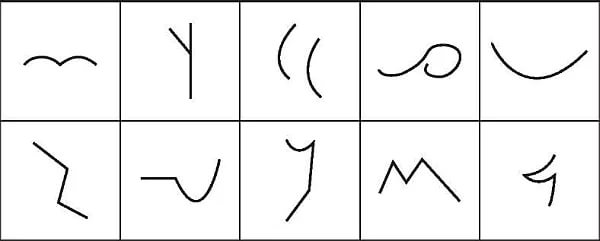 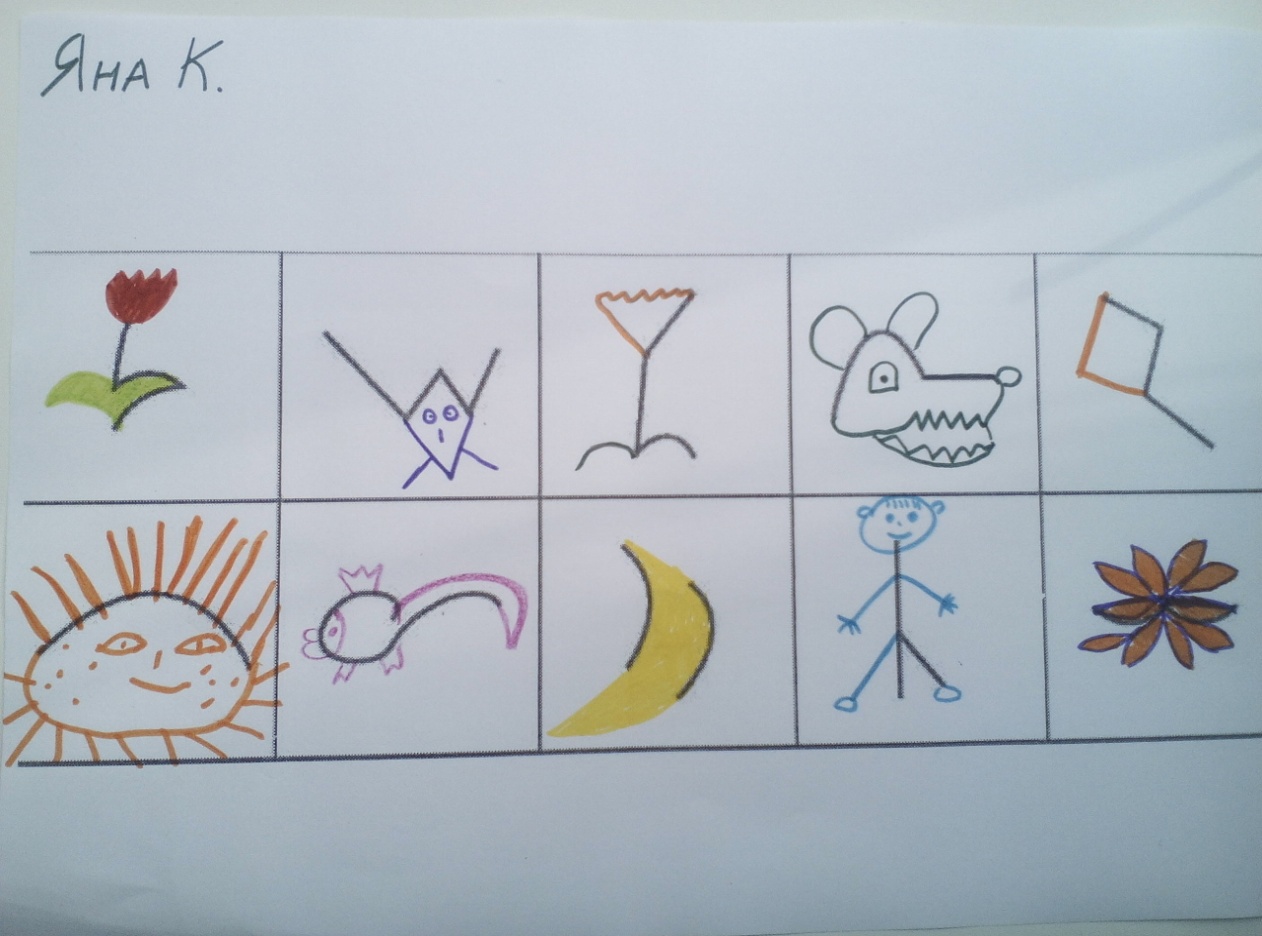 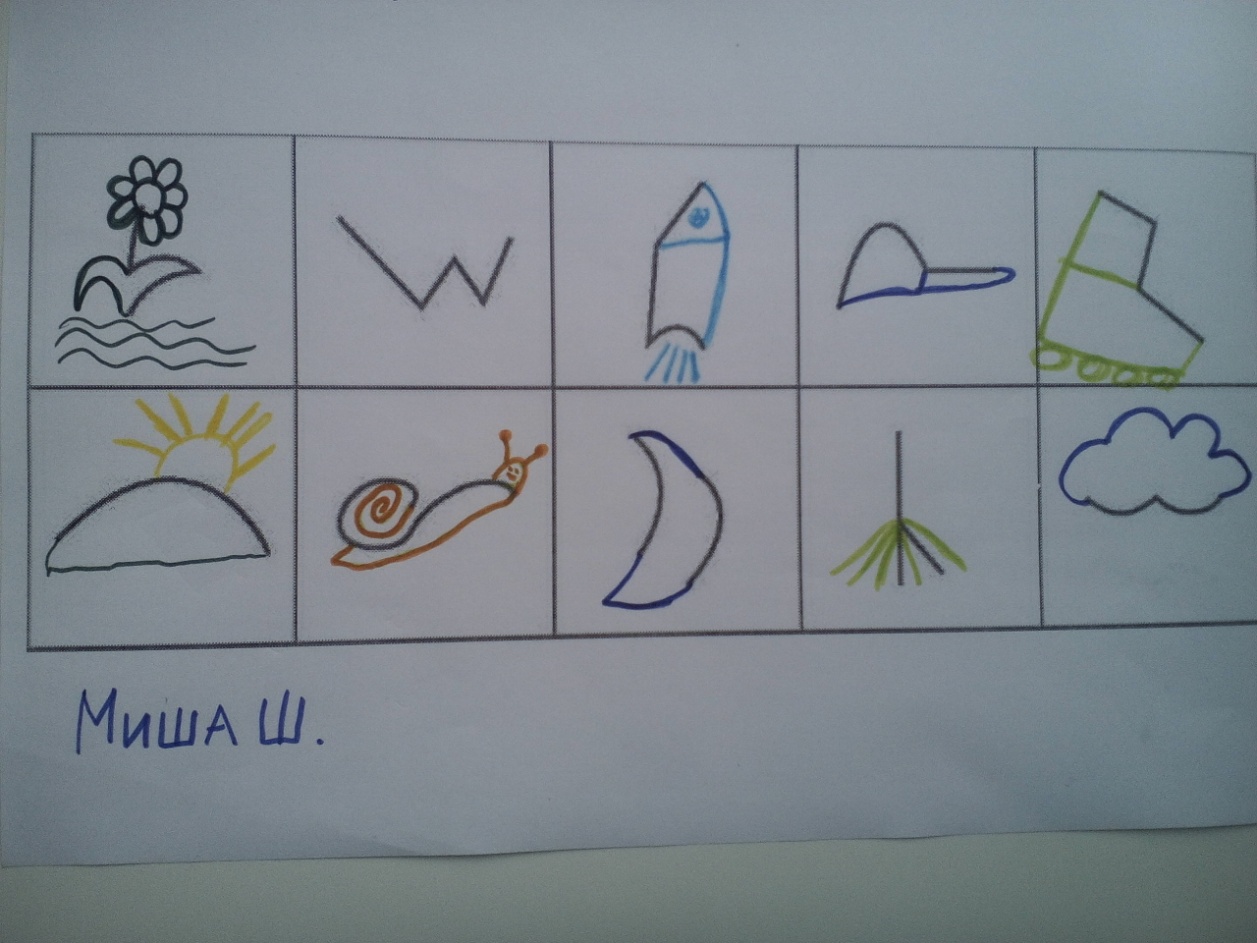                                                  ПРИЛОЖЕНИЕ Б                                Тест-игра «Закорючка»Цель: Выявление креативных способностей детей младшего школьного возраста.Школьникам последовательно предлагается десять рисунков-закорючек.Задача учащихся, каждую закорючку дорисовывать так, чтобы получился конкретный узнаваемый образ. Результаты теста отражают креативные возможности воображения и образной памяти ребёнка. Задание оценивается в баллах: за каждый дорисованный образ – 2 балла; за недорисованный до конца образ – 1 балл;если вариантов нет – 0 баллов.В соответствие с набранными баллами, определяются уровни развития креативных способностей у младших школьников:Высокий уровень – 2 балла;Средний уровень – 1 балл;Низкий уровень – 0 баллов.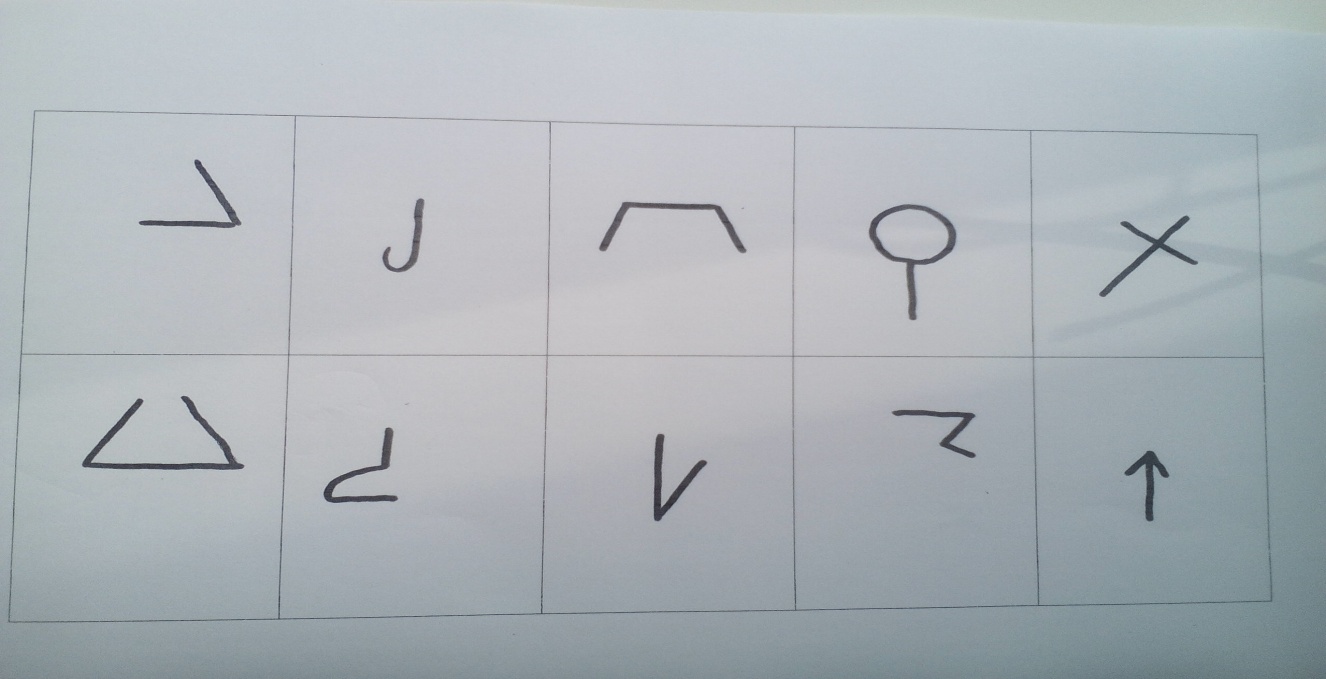 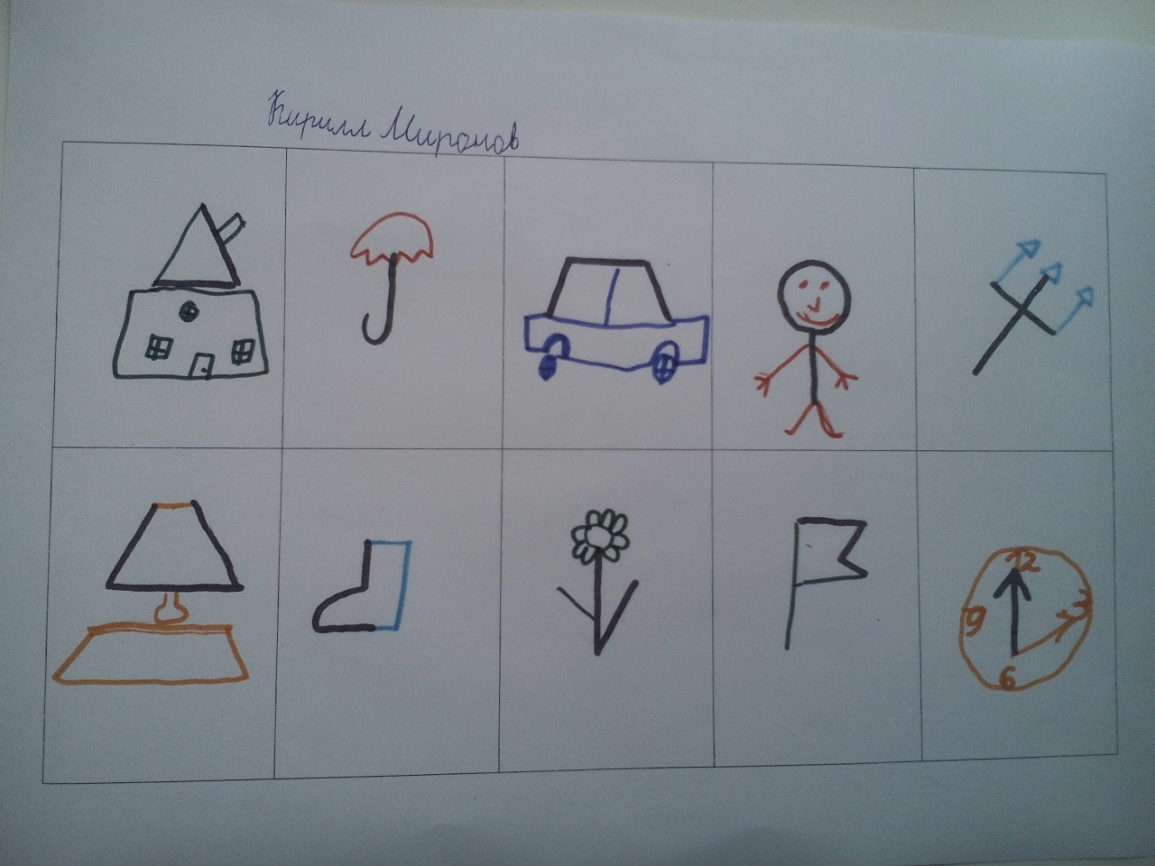 Рег. № _____________Оценка по результатамзащиты ____________Секретарь комиссии___________________«____» __________2017 г.КлассыУровни креативного мышленияУровни креативного мышленияУровни креативного мышленияКлассыВысокийСреднийНизкий3 «А» класс (25уч-ся)8 уч-ся (32%)14 уч-ся (56%)3 уч-ся (12%)Уровень 3 «А» классВысокий (8-10баллов)32%Средний (4-7 баллов)48%Низкий (0-3 балла)20%